Муниципальное казенное общеобразовательное учреждение«Элисенваарская средняя общеобразовательная школа»(МКОУ «Элисенваарская СОШ»)186720 Республика Карелия, Лахденпохский р-н, п. Элисенваара, ул. Школьная, д.7,тел/факс (814)50 33-651, elis-ch-37@yandex.ruХод урока:I. Закрепление пройденного материала. (30 мин.) Задание 1.Выполните задания к графику.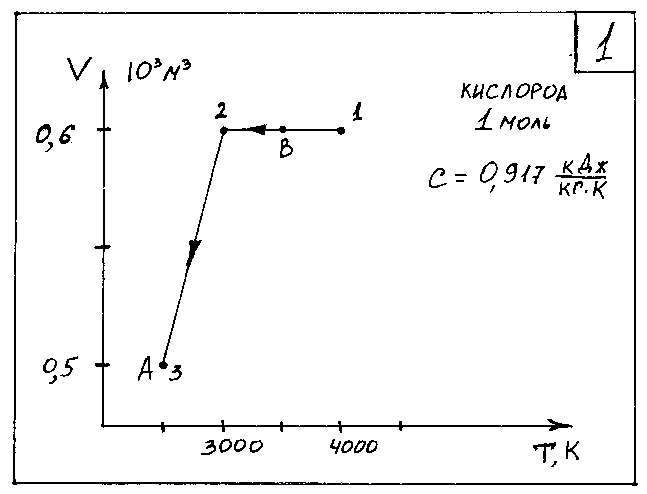 Какова молярная масса газа?Сколько молекул содержится в данном газе?Какова масса газа?Чему равна масса одной молекулы газа?Чему равна средняя кинетическая энергия молекул в состоянии: а) 1; б) 2; в) 3?Чему равна средняя скорость движения молекул газа в состоянии: а) 1; б) 2; в) 3?Определить значения p, V и Т в точках А и В.Указать, какие процессы изображены на графике. Построить данный переход в других осях: без определения значений основных термодинамических параметров.Получает или отдает газ тепло при изобарическом процессе? Определить это количество теплоты.Определить работу газа в изобарическом процессе.Определить изменение внутренней энергии при переходе: а) 1-2, б) 2-3, в) 3-1. Уменьшается или увеличивается энергия при этом?Класс9Адрес для отправки выполненного задания«ВКонтакте» личным сообщением https://vk.com/anna_dashkevichПредмет ФизикаАдрес для отправки выполненного задания«ВКонтакте» личным сообщением https://vk.com/anna_dashkevichУчительСолохина А.П.Время консультаций14.00 ч – 17.00 ч. (пн.-пт.)Дата проведения урока 10.04.2020г (по расписанию)Срок сдачи на проверку/срок изучения11.04 до 17:00 отправить фотографию (сообщение) / при отсутствии сети «Интернет» принести в школу тетрадь до 13.04Тема урока«Энергия связи. Дефект массы»Срок сдачи на проверку/срок изучения11.04 до 17:00 отправить фотографию (сообщение) / при отсутствии сети «Интернет» принести в школу тетрадь до 13.04